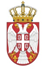 Општина Оџаци –Општинкса управа ОџациУл.Кнез Михајлова бр.24,Оџациe-mаil : razvoj@odzaci.rsodeljenejzjnodzaci@gmail.com Тел: 025/466-051,466-053Факс: 025/5742-396Број: 404-1-37/2019Дана: 16.07.2019.године 	Општина Оџаци – Општинска управа општине Оџаци спроводи јавну набавку мале вредности ИЗРАДА ТЕХНИЧКЕ ДОКУМЕНТАЦИЈЕ ЗА МЕРНА МЕСТА, НАДЗОР И УПРАВЉАЊЕ ВОДОВОДНОМ МРЕЖОМ НА ТЕРИТОРИЈИ ОПШТИНЕ ОЏАЦИ број јавне набавке 404-1-37/2019, а Позив за подношење понуда и Конкурсну документацију објавила је на Порталу јавних набавки и интернет страници наручиоца 08.07.2019. године.              У складу са чланом 63. Закона о јавним набавкама („Сл. гласаник РС“ бр.124/12, 14/15 и 68/15) Комисија за јавну набавку објављује ИЗМЕНЕ И ДОПУНЕ КОНКУРСНЕ ДОКУМЕНТАЦИЈЕБРОЈ 404-1-30/2019Комисија за јавну набавку бр. 404-1-30/2019 је уочила грешке у конкурсној документацији и врши измену истеИзмена бр. 1У конкурсној документацији на страни 30 у табели под редним бројем 2. Пословни капацитет стоји: „Да је понуђач у претходне две године (2017., 2018.) и у текућој години (до дана објављивања  Позива за подношење понуда) реализовао-минимум  три Студије или идејна пројекта (идејних решења, пројеката за грађевинску дозволу, пројеката за извођење) из области водовода минималне дужине мреже 500 km” мења се и гласи:„Да је понуђач у претходне две године (2017., 2018.) и у текућој години (до дана објављивања  Позива за подношење понуда) реализовао-минимум  пет Студија или идејних пројеката (идејних решења, пројеката за грађевинску дозволу, пројеката за извођење) из области водовода укупне минималне дужине мреже 500 km” Измена бр. 2На страни 52. конкурсне документације брише се Образац 6.14. Изјава понуђача о обиласку локације.На страни 22. конкурсне документације брише се цео садржај поднаслова „НАПОМЕНА“На страни 34. Конкурсне документације у табели „Обрасци уз понуду“ брише се тачка 6.14. Образац изјаве о обиласку локације На страни 61. конкурсне докуметације у садржају поднаслова „Понуда мора да садржи брише се тачка 13“У преосталом делу конкурсна документација остаје непромењена.Комисија за јавну набавку број 404-1-37/2019 ће у складу са датим изменама продужити рок за подношење понуда.Комисија за јавну набавку број 404-1-37/2019